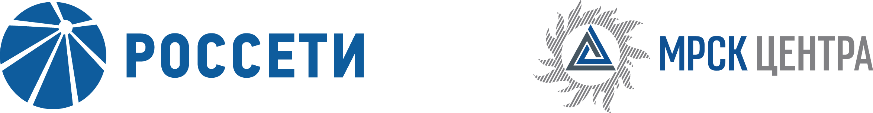 Уведомление № 2об изменении условий извещения и закупочной документации открытого запроса предложений на право заключения Договора на выполнение работ по ремонту РЗиА на РП-6 (10) кВ и ПС 35-110 кВ для нужд ПАО «МРСК Центра» (филиала «Липецкэнерго»), (опубликовано на официальном сайте Российской Федерации для размещения информации о размещении заказов www.zakupki.gov.ru, копия Извещения – на электронной торговой площадке ПАО «Россети» www.b2b-mrsk.ru № 1119218 от 30.10.2018 года и на официальном сайте ПАО «МРСК Центра» www.mrsk-1.ru в разделе «Закупки»).Организатор запроса предложений ПАО «МРСК Центра», расположенный по адресу: РФ, 127018, г. Москва, 2-я Ямская ул., д. 4, (контактное лицо: Телятник Валентина Сергеевна, контактный телефон (4742)         22-83-04), вносит изменения в извещение и закупочную документацию открытого запроса предложений для заключения Договора на выполнение работ по ремонту РЗиА на РП-6 (10) кВ и ПС 35-110 кВ для нужд ПАО «МРСК Центра» (филиала «Липецкэнерго»).     Внести изменения в извещение и закупочную документацию и изложить в следующей редакции:Действительно до: 29.11.2018 12:00.Пункт 8 извещения:  «Заявки представляются до 12 часов 00 минут, по московскому времени,  29.11.2018 года».Пункт 3.3.11.5 закупочной документации:  «…Организатор заканчивает предоставлять ответы на запросы разъяснений в 12:00 28 ноября 2018 года …».Пункт 3.4.1.3 закупочной документации:  «…Заявки на ЭТП могут быть поданы до 12 часов 00 минут 29 ноября 2018 года …».Примечание:По отношению к исходной редакции извещения и закупочной документации открытого запроса предложений  на право заключения Договора на выполнение работ по ремонту РЗиА на РП-6 (10) кВ и ПС 35-110 кВ для нужд ПАО «МРСК Центра» (филиала «Липецкэнерго»):изменен крайний срок предоставления ответов на запросы разъяснений;          - изменен крайний срок подачи предложений.      В части, не затронутой настоящим уведомлением, Подрядчики руководствуются извещением и закупочной документацией открытого запроса предложений на право заключения Договора на выполнение работ по ремонту РЗиА на РП-6 (10) кВ и ПС 35-110 кВ для нужд ПАО «МРСК Центра» (филиала «Липецкэнерго»), (опубликовано на официальном сайте Российской Федерации для размещения информации о размещении заказов www.zakupki.gov.ru, копия Извещения – на электронной торговой площадке ПАО «Россети» www.b2b-mrsk.ru № 1119218 от 30.10.2018  года и на официальном сайте ПАО «МРСК Центра» www.mrsk-1.ru в разделе «Закупки»).Председатель закупочной комиссии – заместитель генерального директора – директор филиала ПАО «МРСК Центра» - «Липецкэнерго»	                                                          С.А. Коваль